PRESENTATION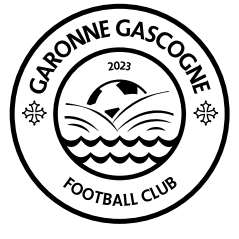 NOM DU CLUB : TELEPHONE : _____________________________________________________________E- MAIL RESPONSABLE CLUB (MAJUSCULE) : __________________________________________________________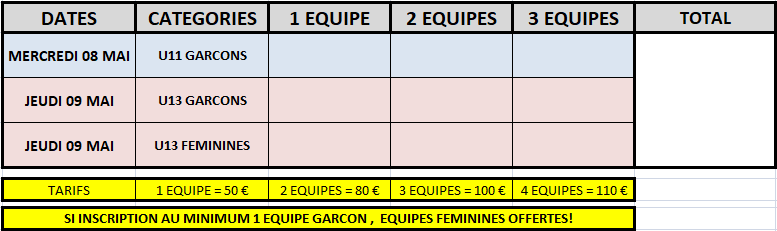 TEL  + MAIL RESP U11G  ___________________________________________________________________________TEL  + MAIL RESP U13G  ___________________________________________________________________________TEL  + MAIL RESP U13F  ___________________________________________________________________________CI-JOINT UN CHEQUE A L’ORDRE DE FCGG D’UN MONTANT DE _________ €       A renvoyer accompagné du règlement avant le 26 AVRIL 2024  par courrier :FC Garonne Gascogne – 5 bis Rue du Port  -  82600 Verdun/GaronneFait à  ____________________  le ___________________   						Tampon du Club 